Муниципальное образование Белоглинский районМуниципальное бюджетное общеобразовательное учреждение«Средняя общеобразовательная школа №11 имени герояСоветского Союза А. А. БулгаковаБелоглинского района»Тема проекта:Математика и психология. Таблицы Шульте.Выполнил:Самуилов АртёмУченик 10 классаРуководитель:Петлинская Светлана АлександровнаС. Белая Глина2020-2021 г.ОглавлениеВведение.......................................................................................................................3Теоретическая часть1. История развития.....................................................................................................42. Этапы математизации психологии........................................................................43. Математическая психология..................................................................................54. Тестирование – метод психологической диагностики.......................................55. Таблицы Шульте………………………………………………………………….65.1.Виды таблиц Шульте……………………………………………………………65.2.Зачем нужна таблица Шульте…………………………………………………..75.3.Как правильно пользоваться таблицами Шульте?...........................................7Практическая часть2.1. Результаты тестирования……………………………………………………….9Заключение...................................................................................................................11Источники информации.............................................................................................12Приложения…………………………………………………….................................13ВведениеСуществует мнение, неоднократно высказывавшееся крупными учеными прошлого: область знания, становится наукой, лишь применяя математику. Связь математики и психологии, так или иначе, затрагивают почти все авторы в своих исследованиях. Использование математических методов способствует не только доказательному представлению тех или иных выводов в исследовании, но и строгому и логичному построению всего его процесса. Даже крупные ученые, написав не мало трудов, возвращались к изучению математики с тем, чтобы увеличить свой творческий потенциал. К.Рамуль в книге: «Из истории психологии»; подробно описал математическую психологию И.Ф.Горбатова, для которого ее обоснование было делом величайшей важности в течение всей жизни.Таким образом, основным тезисом моего исследования стали слова немецкого философа XIX века, психолога ипедагога, Иоганна Фридриха Гербарта: «Если психология хочет быть наукой,подобно физике, то в ней нужно и можно применять математику».Гипотеза: каждому психологу нужны математические знанияЦель работы: показать практическое применение математики в психологии на примере определения психологического типа ученика с помощью теста, использующего математические понятия, объекты.В связи с этим были решены следующие задачи:● найти и изучить доступные источники информации о методах психологии,использующих математику как инструмент для изучения личности человека;● выбрать тесты, определяющие психотип личности, один из которых основанна использовании математических объектов, а другой с опорой на слова;● продемонстрировать связь между математикой и психологией с помощьюТаблицы Шульте;● провести социологический опрос, используя тест с целью определенияпсихологического типа человека;● провести сравнительный анализ результатов двух тестов однойнаправленности.Объект исследования: учащиеся 10 класса МБОУ СОШ№11Предмет исследования:роль  математических знаний в психологической науке  при исследовании психических явлений через раскрытие его существенных, объективных связей.В ходе исследования использовались следующие методы:поисковый, обобщение и систематизация, анализ и синтез, анкетирование,тестирование, наблюдение, сравнение.Теоретическая часть1. История развития психологииМатематические методы начали применяться в психологических исследованиях практически одновременно с выделением психологии, как самостоятельной науки. Психология в своем научном становлении неизбежно должна была пройти и прошла путь математизации, хотя не во всех странах и не в полной мере. Точной даты начала пути математизации, пожалуй, не знает ни одна наука. Однако для психологии в качестве условной даты начала этого пути можно принять 18 апреля 1822 г. Именно тогда в Королевском немецком научном обществе Иоганн Фридрих Гербарт прочел доклад «О возможности и необходимости применять в психологии математику». Основная идея доклада сводилась к тому, что если психология хочет быть наукой, подобно физике, в нейнужно и можно применять математику. Спустя два года после этого программного по своей сути доклада И. Ф. Гербарт издал книгу «Психология как наука, заново основанная на опыте, метафизике и математике». Эта книга примечательна во многих отношениях. По- видимому, И. Ф. Гербарту первому принадлежит мысль о том, что свойства потока сознания — это величины и, следовательно, они в дальнейшем развитии научной психологии подлежат измерению. Ему также принадлежит идея «порога сознания», и он первый употребил выражение «математическая психология». Также с конца 20-х гг XX века математические методы все шире проникают в психологию и творчески используются в ней. Интенсивно развивается и психологическая теория измерений. На основе аппарата цепей Маркова разрабатываются стохастические модели научения в психологии поведения. Созданный в области биологии Рональдом Фишером дисперсионный анализ становится основным математическим методом в генетической психологии. Математические модели из теории автоматического регулирования и шенноновская теория информации широко применяются в инженерной и общей психологии. В итоге современная научная психология во многих своих отраслях математизирована значительным образом. При этом вновь появляющиеся математические новации нередко заимствуются психологами для своих целей. К примеру, появление алгоритмического языка для задач управления, предложенного А. А. Ляпуновым и Г. А. Шестопалом, почти сразу же было использовано В.Н.Пушкиным для составления алгоритмов деятельности железнодорожного диспетчера.2. Этапы математизации психологииПроцесс математизации психологии начался с момента ее выделения в экспериментальную дисциплину. Этот процесс проходит ряд этапов. Первый - применение математических методов для анализа и обработки результатов экспериментального исследования, а также выведение простыхзаконов (конец XIX в. — начало XX в.). Это время разработки закона научения, психофизического закона, метода факторного анализа. Второй (40-50-е гг.) — создание моделей психических процессов и поведения человека с использованием ранее разработанного математического аппарата. Третий (60-е гг. по настоящее время) — выделение математической психологии в отдельную дисциплину, основная цель которой — разработка математического аппарата для моделирования психических процессов и анализа данных психологического эксперимента.3. Математическая психологияМатематическая психология — это раздел теоретической психологии, использующий для построения теорий и моделей математический аппарат. В основе этой теории нет математических формул и расчетов с применением цифр, но есть четкая и последовательная система, которая раскрывает характеристики потока представлений в нашем сознании как величин, связанных между собой. В дальнейшем многие ученые в своих работах и исследованиях прибегали к ней с использованием математических методов не только в области психологии, но и в других областях науки. На основании таких применений можно утверждать, что математика обладает особыми свойствами, поскольку находит такое широкое применение в науках.Впервые термин математической психологии ввел И.Ф. Гербарт. Позже у него в Лейпцигском университете нашелся ученик и последователь, позднее ставший профессором философии и математики, — Мориц-Вильгельм Дробиш. Он воспринял, развил и по-своему реализовал программную идею учителя. В словаре Брокгауза и Ефрона о Дробише сказано, что еще в 30-х годах Х1Х века он занимался исследованиями по математике и психологии и публиковался на латинском языке. Лишь в 1850 г. в Лейпциге вышла в свет основополагающая книга М.В. Дробиша—«Первоосновы математической психологии». Таким образом, у этой психологической дисциплины тоже есть точная дата появления в науке. Некоторые современные психологи, пишущие в области математической психологии, ухитряются начинать ее развитие с американского журнала,появившегося в 1963 г. Воистину, «все новое — это хорошо забытое старое».Целое столетие до американцев развивалась математическая психология, точнее — математизированная психология. И начало процессу математизации психологии, как науки, положили И. Ф. Гербарт и М.-В. Дробиш.4. Тестирование – метод психологической диагностикиПсихология — наука, изучающая закономерности возникновения, развития и функционирования психики и психической деятельности человека и групп людей. Мышление, память, восприятие, воображение, ощущение, эмоции, чувства, задатки, темперамент — все эти моменты изучает психология. Современнаяпсихология находится на стыке ряда наук, в частности математики. Для того,чтобы установить определенные психологические качества личности, используют тесты.Тесты (в переводе с английского — «испытание», «проверка», «проба») — это стандартизированные и обычно краткие и ограниченные во времени испытания, предназначенные для установления количественных и качественных индивидуально-психологических различий между людьми. При помощи тестов стремятся выявить наличие или отсутствие определенных способностей, навыков, умений; наиболее точно охарактеризовать некоторые качества личности. Давайте рассмотрим тесты по психологии с применением математики.5. Таблица Шульте.Матрицы Шульте — квадраты с хаотично размещенными по ячейкам числами от 1 до 25 (наиболее популярный размер таблицы — 5×5) стали широко использоваться в целях улучшения внимания, концентрации и расширения периферического восприятия.5.1. Виды таблиц Шульте.По размеру и уровню сложности условно выделяют:простые таблицы Шульте — 3х3, 4х4;средний уровень — 5х5;сложный — 6х6, 7х7 и т.д.Классический вариант — черно-белый (черные числа на белом фоне). Более сложными считаются цветные таблицы Шульте и красно-черные, которые еще лучше тренируют концентрацию и избирательность внимания.Помимо цифровой версии таблиц Шульте существует также буквенные вариант, прохождение которого осуществляется в алфавитном порядке.Наибольшей популярностью таблицы Шульте пользуются в 2 областях:Тест для определения объема внимания (используется для диагностики уровня внимания у младших школьников и не только). Для диагностики переключаемости внимания (динамического внимания) используются красно-черные таблицы Шульте-Горбова. Успешное прохождение теста по таблицам Горбова-Шульте является обязательным условием допуска к управлению электропоездом для машиниста и помощника машиниста.Эффективное упражнение для развития периферического зрения — важнейший этап освоения техники быстрого чтения. Регулярные тренировки по таблицам Шульте расширяют охват зрения, то есть в поле видимости попадает значительно большее пространство с информацией, в нашем случае — это текст. Благодаря увеличению поля зрительного охвата и развитию скорости параллельного узнавания символов значительно увеличивается и скорость чтения.Упражнения по таблицам Шульте не имеют возрастных ограничений. И для взрослых, и особенно для детей базовой ценностью тренировок с таблицами Шульте является развитие внимания.Если для взрослых основной мотивацией является освоение техники быстрого чтения, то для детей таблицы Шульте — это отличное упражнение для:развития умения концентрировать внимание;развития кратковременной зрительной памяти;расширения узкого охвата зрения;улучшения навыков чтения и восприятия текстовой информации.5.2. Зачем нужна таблица Шульте?	Таблицы широко применяются для тестирования:объема внимания;скорости переключаемости мозга с одного процесса на другой.С этой целью матрицы используются не только в учебных заведениях и в клиниках (там они востребованы у врачей невропатологов и психиатров), но и на некоторых промышленных предприятиях. Успешное прохождение такого теста – условие допуска к работе для представителей некоторых профессий.Это также эффективное упражнение для развития периферического зрения, а эта методика, в свою очередь, положительно влияет на повышение скорости чтения. Регулярно работая с таблицами Шульте, можно расширить охват зрения (поле видимости), что пригодится в профессиональной деятельности и в повседневной жизни.Заниматься с матрицей может человек любого возраста. Особенно полезны такие упражнения для детей, ведь они:позволяют лучше концентрировать внимание;расширяют боковое поле зрения;совершенствуют навыки чтения;улучшают зрительную память.Кроме того, такие занятия в целом улучшают восприятие любой информации.5.3. Как правильно пользоваться таблицамиШульте?Чтобы получить максимальную отдачу от тренировок рекомендуем при выполнении упражнений руководствоваться следующей инструкцией:Классическая таблица Шульте представляет собой квадрат из 5 строк и 5 столбцов, в ячейках которого в произвольном порядке записаны числа от одного до двадцати пяти. Детям и взрослым мы рекомендуем сперва достичь совершенства в работе с матрицами 5×5. Большая таблица Шульте 9 на 9 и для многих взрослых может оказаться непосильной задачей (в плане качественного выполнения упражнения и достижения высоких показателей скорости).На первом этапе занятий не нужно стремиться установить скоростной рекорд прохождения таблицы. Для того, чтобы найти все числа по порядку, большинство нетренированных людей будут переводить взгляд с одной ячейки на другую, в корне неверно. Для начала приучите себя выполнять упражнение медленно, но правильно!выполнение Шульте Во время выполнения упражнения следите за тем, чтобы взгляд не бегал по ячейкам, а был “зафиксирован” в центральной части матрицы. Цель тренировок по таблицам Шульте — не просто отыскивание чисел по порядку на время, а развитие навыка концентрации внимания, улучшение кратковременной памяти, расширение угла зрительного охвата. Нужно сосредоточить взгляд на центральной части таблицы с цифрами и попытаться одновременно расширить свое поле зрения, чтобы в зоне периферии стали видны числа сверху слева и справа и снизу слева и справа. Пусть они не будут такими же четкими, как в центре, где работает наибольшая острота зрения, но небольшая туманность не помешает вам увидеть и запомнить значение и место расположения следующего числа, что позволит быстрее пройтись по всей таблице.Тренироваться следует регулярно, не реже 2 раз в неделю по 10-15 минут.При появлении неприятных ощущений в глазах тренировку необходимо немедленно прекратить и дать глазам отдохнуть. Вероятно, упражнение выполнялось не совсем верно.Занимаясь с таблицами Шульте онлайн, важно обеспечивать оптимальное расстояние между глазами и экраном (около 35 см), как и в случае с бумажным вариантом.Результаты тестирования «Сова» или «Жаворонок»Меньше 16 баллов - типичный «жаворонок» (утренний тип). Выполняйте важные дела в первой половине дня, а вечерние часы посвятите отдыху. Решительно откажитесь от сверхурочной работы и не соглашайтесь выходить в ночную смену: такой может способствовать в вашем случае внутренним заболеваниям. Никто не набрал.16-20 баллов – умеренный «жаворонок»(утренне-дневной тип). Период максимальной работоспособности и приспособительные возможности шире, чем у типичных «ранних пташек». И все же не переоценивайте запас прочности своего организма – переход на ночной образ жизни может выбить вас из колеи и неблагоприятно отразится на здоровье. Набрал 1 человек (Букреева К. 18б).21-27 баллов - «голубь» (дневной тип).Можно жить по любому распорядку, однако резкая смена режима нежелательна. Чтобы постепенно перейти на новое расписание, потребуется не меньше месяца. Набрали 2 человека (Шевченко Д. 23б; Шевчук О. 26б).28-32 балла - – умеренная «сова» (вечерне-дневной тип).Блестящие идеи начинают приходить в вашу голову, когда офис уже закрывается. Не ломайте себя – найдите работу по свободному расписанию. Набрал 1 человек (Камышанов М. 30б).Больше 32 баллов - типичная «сова» (вечерний тип). Из таких получится идеальный дежурный врач, астроном, журналист и диспетчер ночных полетов. Но даже под угрозой расстрела вы не сможете приходить вовремя на работу, которая начинается до 2 часов дня! Набрал 1 человек (Важенин Д. 33б).Результаты тестирования методика «Таблицы Шульте»В данной методике использовал таблицы Шульте средней сложности 5 на 5. Тестирование показало у учащихся 10 класса Эффективность работы1)Букреева К  (38.47+52.37+52.63+37.56+47.44)/5=45.6 2 баллаT1-38.47T2-52.37T3-52.63T4-37.56T5-47.442) Шевченко Д. (28.72+31+30.69+32.53+30.66)/5=30.7 5 балловT1-28.72T2-31T3-30.69T4-32.53T5-30.663) Камышанов М. (32.20+24.14+36.32+26.66+26.32)/5=29.1 5 балловT1-32.20T2-24.14
T3-36.32T4-26.66T5-26.324) Важенин Д. (35.60+39.74+32.26+36.16+38.75)/5=36.5 3 баллаT1-35.60T2-39.74T3-32.26T4-36.16T5-38.755) Шевчук О. (42.01+45.72+44+32.77+43.39)/5=41.5 3 баллаT1-42.01T2-45.72T3-44T4-32.77T5-43.39Степень врабатываемости1)Букреева К (38.47/45.2=0.8)2) Шевченко Д.(28.72/30.7=0.9)3) Камышанов М. (32.20/29.1=1.10)4) Важенин Д. (35.60/36.5=0.9)5)Шевчук О. (42.01/41.5=1)Психологическая устойчивость1)Букреева К (37.56/45.6=0.8)2) Шевченко Д. (32.53/30.7=1)3) Камышанов М.( 26.66/29.1=0.9)4) Важенин Д. (36.16/36.5=1)5)Шевчук О. (32.77/41.5=0.8)ЗаключениеНа примере всех отобранных мной тестов в результате изучения найденнойинформации, я убедился, что психология неотделима от математики.Математические задачи помогают выявить, а при необходимости развитьинтеллектуальные способности у детей и взрослых, психоматематические тестыпомогают определить характер человека.Я удостоверился в том, что каждый специалист, работающий в системеобразования педагогом или педагогом - психологом, должен, как минимум,обладать математическими знаниями на уровне школьной программы, чтобыуметь при необходимости применять математические методы обработкиполученных данных об изучаемом объекте (явлении) в процессе изученияособенностей характера учащихся.Так, в процессе исследования тестов я столкнулся с комбинаторной задачей,с задачами на применение формул, а в процессе обработки и сравнительногоанализа результатов двух тестов использовал задачу на нахождение процентногосоотношения, а также для наглядности результатов применил столбчатые икруговые диаграммы. Однако, я пришел к выводу, что психологические тесты не всегда точны, ново многих случаях могут дать достоверный результат и быть полезны дляпонимания человека, с которым тебя связывают какие-либо отношения, а иногда иоказания ему посильной помощи в затруднительных психологических ситуациях.Считаю, что цели своего исследования достиг, выполнив поставленные дляэтого задачи. Могу с определенной долей уверенности подтвердить, что психологияиспользует математику как инструмент для изучения психологического типаличности, а значит, может называться наукой. В свою очередь, математикуможно по праву называть одновременно и царицей, и служанкой всех наук.Список литературы:1. Голев Сергей Васильевич,  Голева Ольга Сергеевна - «Математическиеметоды в психологии»//(электронный ресурс)/ Режим доступа:http://gendocs.ru/v18262. «Психология и математика» //(электронный ресурс)/Режим доступа:https://scisne.net/t-2903. «Внутренний мир человека.»// (электронный ресурс)/ Режим доступа:https://studfiles.net/preview/3800216/4. «Студопедия»//(электронный ресурс)/Режим доступа:https://experimental-psychic.ru/test-kettella-forma-aПриложение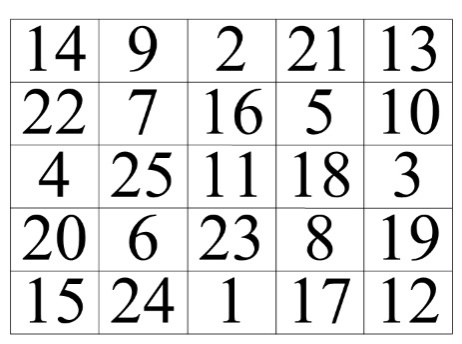 Основной показатель – время выполнения, а также количество ошибок отдельно по каждой таблице. По результатам выполнения каждой таблицы может быть построена "кривая истощаемости (утомляемости)", отражающая устойчивостьвнимания и работоспособность в динамике.С помощью этого теста можно вычислить еще и такие показатели, как (по А.Ю.Козыревой):эффективность работы (ЭР),степень врабатываемости (ВР),психическая устойчивость (ПУ).Эффективность работы (ЭР) вычисляется по формуле:ЭР = (Т1 + Т2 + Т3 + Т4 + Т5) / 5, гдеТi – время работы с i-той таблицей.Оценка ЭР (в секундах) производится с учетом возраста испытуемого.Степень врабатываемости (ВР) вычисляется по формуле:ВР= Т1 / ЭРРезультат меньше 1,0 – показатель хорошей врабатываемости, соответственно, чем выше 1,0 данный показатель, тем больше испытуемому требуется подготовка к основной работе.Психическая устойчивость (выносливость) вычисляется по формуле:ПУ= Т4 / ЭРПоказатель результата меньше 1,0 говорит о хорошей психической устойчивости, соответственно, чем выше данный показатель, тем хуже психическая устойчивостьТест «Сова» или «Жаворонок»Вопрос №1В какое время вы проснетесь, если легли спать на 4 часа позже обычного? Длительность вашего сна ничего не ограничивает.Как обычно – 1 балл, на час позже – 2 балла, на 2 часа – 3 балла, на 3 часа – 4 балла, на 4 часа позже – 5 баллов.Вопрос №2Сколько времени вам потребуется, чтобы уснуть в 23 часа, если всю предыдущую неделю вы ложились и вставали когда хотели?Не более 10 минут – 1 балл, 15 минут – 2 балла, 20-30 минут – 3 балла, 55-60 минут – 4 балла, больше часа – 5 баллов.Вопрос №3Если в течение долгого времени вы будете ложиться спать в 11 часов вечера, а вставать в 7 утра, когда будет максимум вашей физической активности и работоспособности?Утром – 1балл, утром и днем – 2балла, утром и вечером – 3 балла, днем – 4балла, во второй половине дня и вечером – 5 баллов.Вопрос №4На какое время вы назначали бы восход солнца на своем необитаемом острове, если бы это от вас зависело?До 5 часов – 1балл, 6 часов – 2 балла, 7 часов – 3 балла,8 часов – 4 балла, 9 часов – 5 баллов.Вопрос №5В течение недели вы ложились спать и вставали когда хотели. Утром вы должны проснуться в 7 часов утра без будильника. В какое время вы проснетесь?До 6.30 – 1 балл, 6.30-6.50 – 2 балла, 6.50-7.00 – 3 балла, 7.00-7.10 – 4 балла, после 7.10 – 5 балловВопрос №6Вам нужно выкроить в рабочем расписании 3 часа для чрезвычайно ответственного дела. Какое время вы предпочтете?8-10 часов – 1балл, 9-12 часов – 2 балла, 10-13 часов – 3 балла, 11-14 часов – 4 балла, 12-15 часов – 5 баллов.Вопрос №7Если вы бодрствуете в обычное для вас время, то когда вы ощущаете упадок сил (вялость, сонливость)?Только перед сном – 1балл, после сна и после обеда – 2 балла, в послеобеденное время – 3 балла, после обеда и перед сном – 4 балла, только после сна – 5 баллов.Вопрос №8Если вы можете спать, сколько хотите, то в какое время обычно просыпаетесь?В 7 утра или раньше – 1балл, 8 часов – 2 балла, 9 часов – 3 балла,10 часов – 4 балла, 11 часов утра или позже – 5 балловТеперь подсчитайте количество полученных баллов.Меньше 16 баллов – типичный «жаворонок» (утренний тип). Выполняйте важные дела в первой половине дня, а вечерние часы посвятите отдыху. Решительно откажитесь от сверхурочной работы и не соглашайтесь выходить в ночную смену: такой может способствовать в вашем случае внутренним заболеваниям.16-20 баллов – умеренный «жаворонок»(утренне-дневной тип). Период максимальной работоспособности и приспособительные возможности шире, чем у типичных «ранних пташек». И все же не переоценивайте запас прочности своего организма – переход на ночной образ жизни может выбить вас из колеи и неблагоприятно отразится на здоровье.21-27 баллов –  «голубь» (дневной тип).Вы можете жить по любому распорядку, однако резкая смена режима нежелательна. Чтобы постепенно перейти на новое расписание, потребуется не меньше месяца.28-32 балла  – умеренная «сова» (вечерне-дневной тип).Блестящие идеи начинают приходить в вашу голову, когда офис уже закрывается. Не ломайте себя – найдите работу по свободному расписаниюБольше 32 баллов  – типичная «сова» (вечерний тип). Из вас получится идеальный дежурный врач, астроном, журналист и диспетчер ночных полетов. Но даже под угрозой расстрела вы не сможете приходить вовремя на работу, которая начинается до 2 часов дня!Возраст5 баллов4 балла3 балла2 балла1 балл10 лет45 и меньше46-5556-6566-7576 и больше11 лет35 и меньше36-4546-5556-6566 и больше12 лет30 и меньше31-3536-4546-5556 и больше